تشكيلات الصد بلاعبينهذه التشكيلات من اهم الطرق استخداما في الملعب وأكثرها شيوعا وذلك للحد من انضمام احد اللاعبين ضمن منطقة الهجوم الى اللاعب الاخر القريب من عملية الهجوم فأذا كان الهجوم من مركز رقم 2 يتحرك لصد هذ ا الهجوم لاعب مركز رقم 3بعد انضمامه للاعب من مركز رقم 4 فأذا كان الهجوم من مركز رقم 4 يتحرك لصد هذا الهجوم لاعب مركز 3 لينظم لاعب مركز رقم 2 لتشكيل حائط صد ضد هجوم الفريق المقابل اما اذا كان الهجوم من مركز رقم 3عندها يتحرك اما لاعب مركز رقم 2 او لاعب مركز رقم 4 حسب الاقرب لمركز رقم 3 وذلك للاشتراك في اداء عملية الصد لايقاف الهجوم عندما يكون الهجوم من مركز رقم 4 واحتمالات تحرك لاعب المنتصف عندما يكون اماما او خلفا. اناحتمالات الهجوم من مركز رقم 4 هي نفس احتمالات الهجوممن مركز رقم 2 عندما يكون الهجوم ات من مناولة عالية او منخفضة سريعة او خاطفة ومن جميع حالات تشكيلات الصدبلاعبين يتحرك باقي اللاعبون غير المشتركون في عملية الصد في جميع اجزاء الملاعب للتغطية لأحتمالات سقوط الكرة وترك المنطقة الموجودة خلف حائط الصد لأعتبارها المنطقة الميتة لعدم احتمال سقوط الكرة خلف حائط الصد .اما اذا كان الهجوم من مركز رقم 3 عندئذ يتشكل حائط  امام اللاعب الكابس بأنظمام احد لاعبي المنطقة الامامية سواء كان لاعب مركز رقم 2 او لاعب مركز رقم 4 للمساعدة في حائط الصد مع مركز رقم 3عندها يقوم باقي لاعبي الفريق غير المشتركين في تشكيل حائط الصد بالتوزيع على جميع أجزاء الساحة لأحتمالية سقوط الكرة في احد هذه المناطقوترك المنطقة خلف حائط الصد (المنطقة الميتة) لأحتمالات عدم سقوط الكرة داخلها الا اذا قام اللاعب المهاجم بالتعديل في تكنيك الكبس بتعدية الكرة خلف حائط الصد وكما موضح في الشكل أدناه:-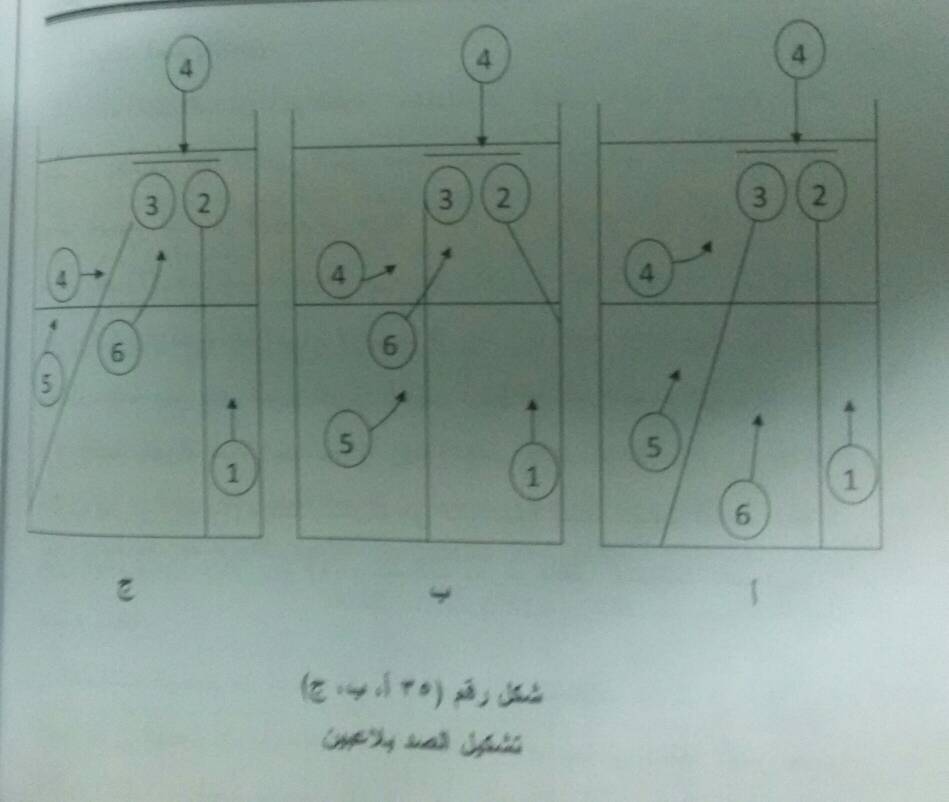 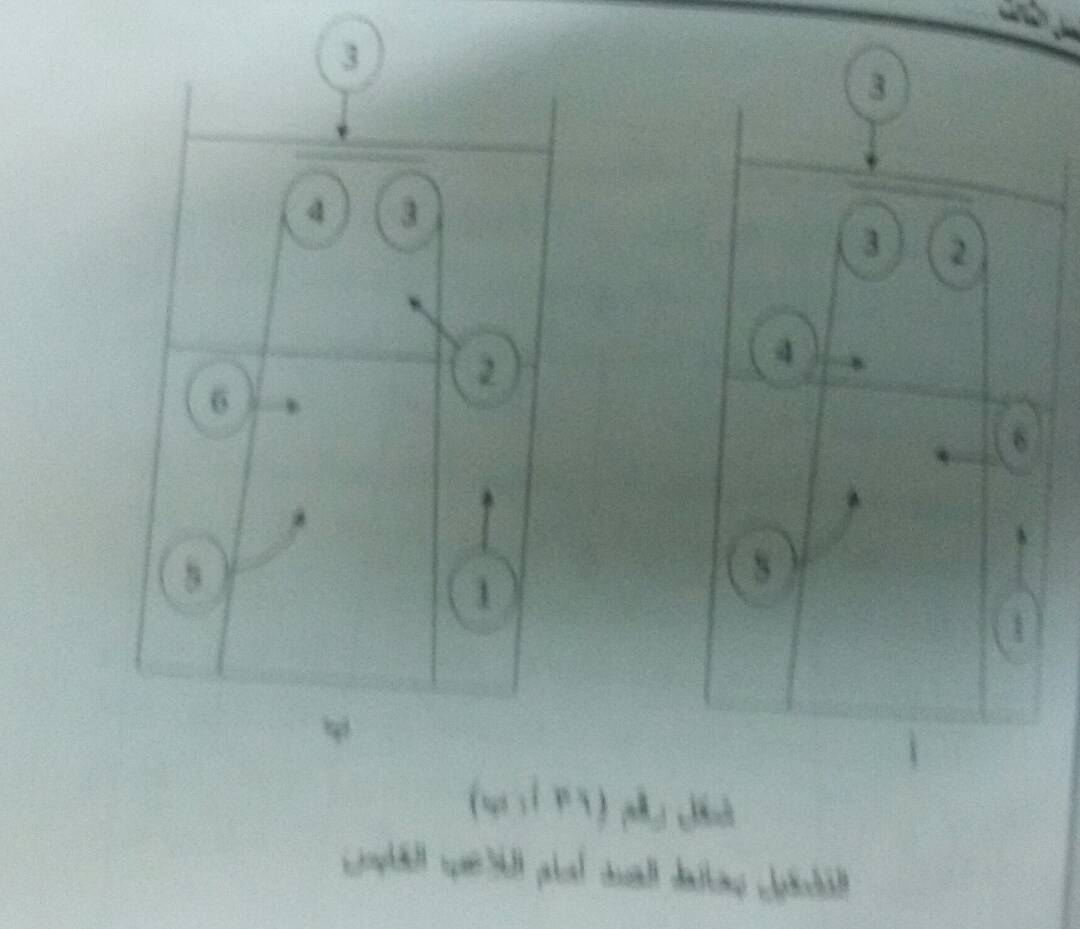 